RetourformulierOverige infoRetour in originele verpakkingWanneer u, uw bestelling retour wilt doen, dient deze in originele staat en originele verpakking te worden ingepakt en klaargezet bij de voordeur voor onze chauffeur die uw bestelling retour komt halen. Uiterlijk 1 dag voor de afgesproken retour datum ontvangen wij graag een foto dat de retour daadwerkelijk in originele verpakking klaar staat voor de chauffeur. Mochten wij deze niet ontvangen hebben dan kunnen wij de boxspring niet retour komen halen.30 dagen slaapgarantieWij raden aan uw boxspring minimaal 3 weken uit te proberen. Het is belangrijk dat u, uw lichaam de tijd gunt te wennen aan uw nieuwe aankoop. Nog niet tevreden? Dan mag u de boxspring binnen 30 dagen retour doen.VerwerkingUw retour wordt binnen 20 werkdagen verwerkt.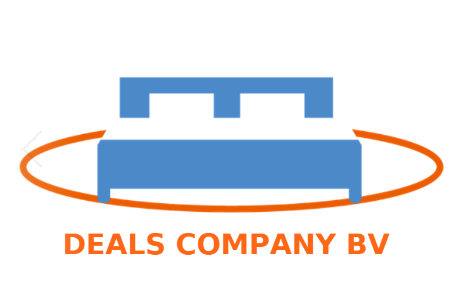 klantenservice@boxspring-deals.nltel: 085 – 3030614boxspring-deals.nlbeddenplein.nlbeddenplein.beRetour procedureIs je bestelling niet naar verwachting? Dat kan uiteraard voorkomen en dat is bij ons gelukkig geen probleem. Wij zijn namelijk pas tevreden als de klant dat ook is! Omdat wij onze service en producten constant aan het verbeteren zijn, willen wij iedereen vriendelijk verzoeken dit formulier zo compleet mogelijk in te vullen en te mailen naar klantenservice@boxspring-deals.nl. Uw retour wordt binnen 20 werkdagen verwerkt.Voor en achternaamEmailTelefoonnummerAdresOrdernummerDatum van vandaagArtikelReden retourDe originele verpakking is aanwezigOverige opmerkingenBankrekeningnummerHandtekening